KARKUCAK SECONDARY SCHOOL2nd Term 2nd Written Exam for 5th GradersKARKUCAK SECONDARY SCHOOL2nd Term 2nd Written Exam for 5th GradersName (İsim):Surname (Soyisim): Class (Sınıf): Number (Numara):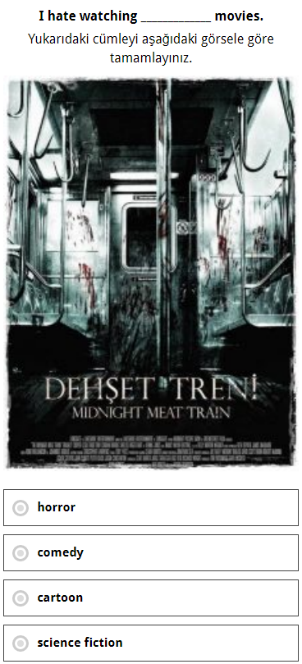 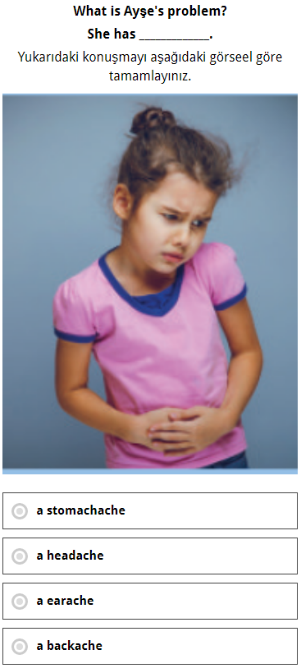 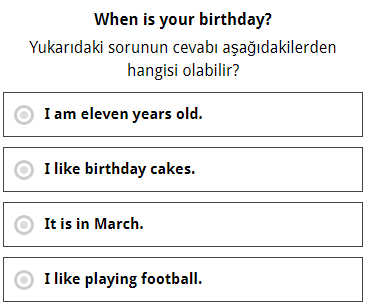 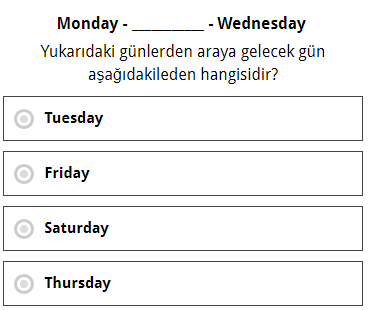 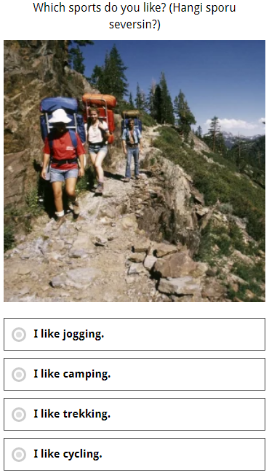 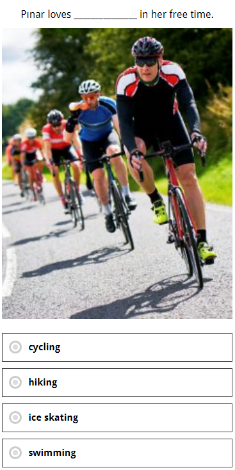 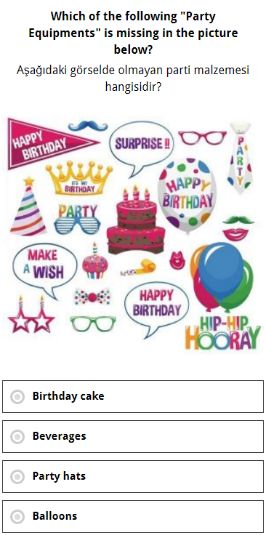 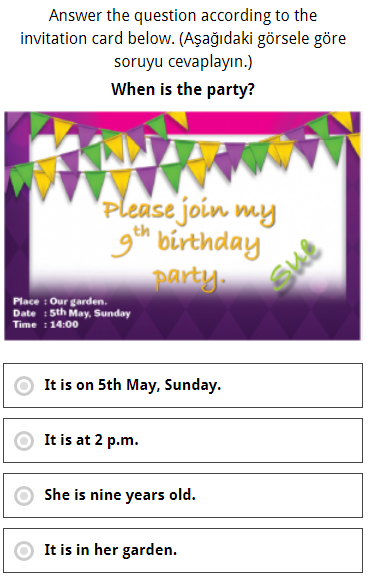 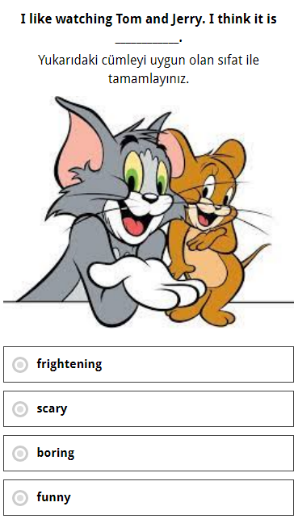 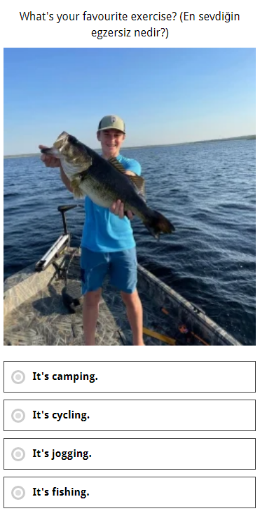 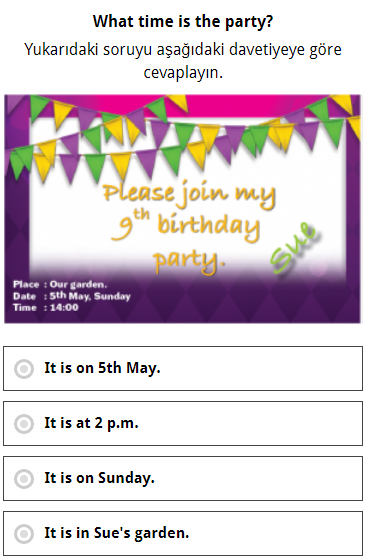 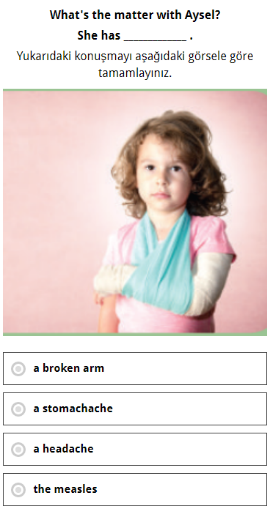 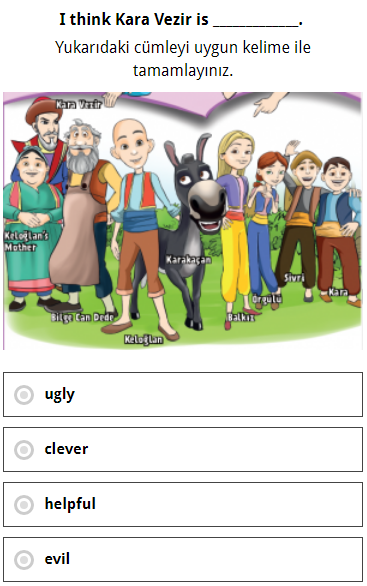 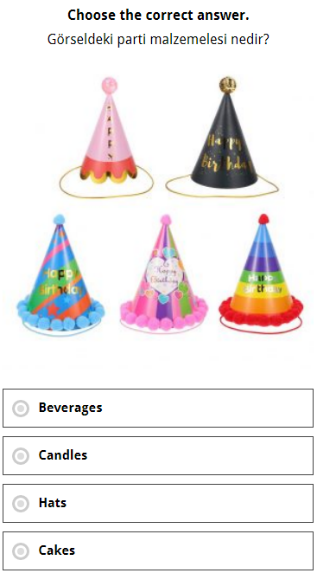 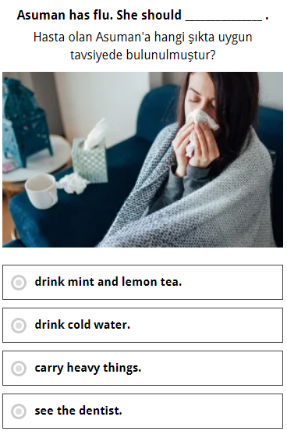 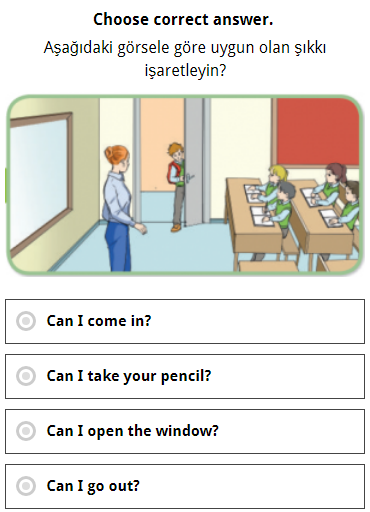 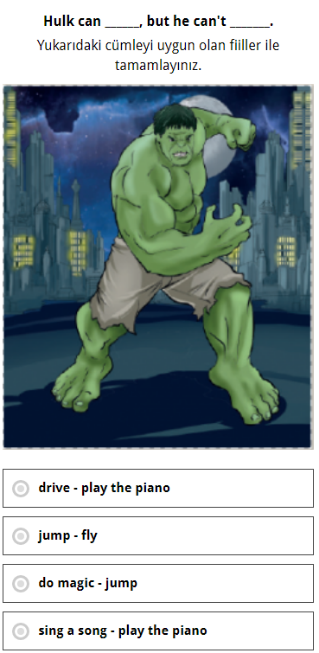 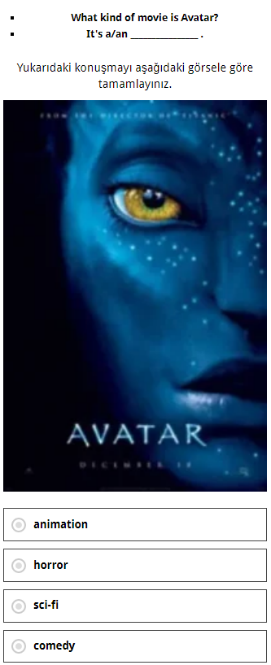 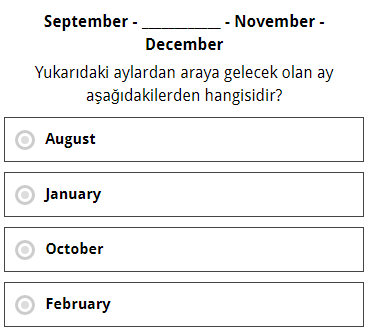 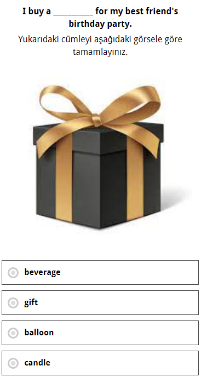 